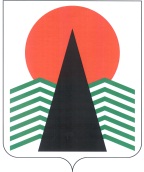 Администрация Нефтеюганского районадепартамент  образования приказг.НефтеюганскОб организации и проведении XXII районной научной конференции молодых исследователей научно-социальной программы «Шаг в будущее» в 2023 годуВ рамках реализации муниципальной программы Нефтеюганского района «Образование 21 века на 2019-2024 годы и на период до 2030 года», реализации регионального проекта «Успех каждого ребенка», плана работы Департамента образования и молодежной политики Нефтеюганского района на 2023 год, с целью организации и развития научных исследований обучающихся, становления профессиональных качеств молодежи,           п р и к а з ы в а ю:1.Утвердить положение о научной конференции молодых исследователей научно-социальной программы «Шаг в будущее» (приложение).2.Провести районный этап научной конференции молодых исследователей научно-социальной программы «Шаг в будущее» 28 апреля 2023 года на базе НРМОБУ «Сингапайская СОШ», начало в 10:00 час. 3.Руководителям образовательных организаций:3.1. Назначить ответственного за жизнь и здоровье обучающихся при доставке участников районной конференции до места проведения мероприятия в с.п.Сингапай и обратно, уделив особое внимание безопасности при доставке детей согласно приказу департамента образования и молодежной политики Нефтеюганского района от 16.06.2021 № 465-О «О соблюдении требований безопасности при перевозке автотранспортными средствами групп детей к месту проведения различных мероприятий».3.3. Предоставить в срок до 19 апреля 2023 года на адрес электронной почты: irina-alex-77@mail.ru.:- заявку для участия в районном этапе научной конференции молодых исследователей научно-социальной программы «Шаг в будущее» - электронный вариант исследовательской работы.3.4. Обеспечить участие членов жюри в работе научной конференции молодых исследователей научно-социальной программы «Шаг в будущее» (28.04.2023 г.).3.5. Членам жюри провести предварительное оценивание работ и направить заполненные оценочные листы в срок до 24.04.2023 года на электронный адрес irina-alex-77@mail.ru4.Руководителю образовательного учреждения НРМОБУ «Сингапайская СОШ» (Коновалова Л.В.):4.1.Создать условия, организовать подготовку и проведение районного этапа научной конференции молодых исследователей научно-социальной программы «Шаг в будущее».4.2. Осуществлять оказание муниципальных услуг (выполнение работ) в соответствии с доведенным муниципальным заданием.4.3. Использовать субсидию на финансовое обеспечение выполнения муниципального задания на оказание муниципальных услуг (выполнение работ) по целевому назначению.5. Контроль за исполнением приказа возложить на заместителя директора департамента образования Пайвину С.Д.Директор департамента                                                         А.Н.Кривуля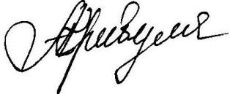 С приказом ознакомлен: РАССЫЛКА:Киселева Юлия Николаевнаотдел дополнительного образования и воспитательной работы,специалист – эксперт отдела8(3463)290023, kiselevaun@admoil.ruПоложениео научной конференции молодых исследователей научно-социальной программы «Шаг в будущее» в 2023 годуОБЩИЕ ПОЛОЖЕНИЯ1.1. Научная конференция молодых исследователей «Шаг в будущее» (далее – Конференция) проводится в рамках Российской научно-социальной программы для молодежи и школьников «Шаг в будущее», с последующим направлением работ победителей на окружную конференции молодых исследователей «Шаг в будущее» в 2022 году.1.2. Положение определяет место, сроки, требования к составу участников Конференции и представлению материалов, конкурсным мероприятиям, включая отбор лауреатов и победителей Конференции.1.3. Основными целями Конференции являются: выявление и развитие у обучающихся профилированных творческих способностей и интереса к научно-исследовательской деятельности; формирование ключевых компетенций, профессионально-значимых качеств личности и мотивации к практическому применению предметных знаний; создание необходимых условий для поддержки творчески одаренных детей; научное просвещение и целенаправленная профессиональная ориентация молодежи; распространение и популяризация научных знаний. 1.4. Организатором научной конференции является департамент образования и молодежной политики Нефтеюганского района.1.5. Непосредственное проведение Конференции возлагается на Нефтеюганское районное муниципальное общеобразовательное бюджетное учреждение «Сингапайская средняя общеобразовательная школа» (далее – НРМОБУ «Сингапайская СОШ»).1.6. С целью руководства всей работой по подготовке, обеспечению и проведению конференции в НРМОБУ «Сингапайская СОШ» создается оргкомитет.1.7. Содержание деятельности оргкомитета:- составление программы конференции, определение основных технологий ее подготовки и проведения (решение организационных вопросов; разработка экспертных листов, организация и проведение предварительного изучения работ 23.04.2023 г.);- организация деятельности жюри по рецензированию представленных на конференцию научно-исследовательских работ;- для проведения различных работ по подготовке и обеспечению конференции оргкомитет может организовывать рабочие группы, в состав которых могут входить члены оргкомитета, представители образовательных учреждений района, другие лица;- составление информационной справки по результатам проведения Конференции;1.8. Участниками научной конференции являются:- Обучающиеся и воспитанники муниципальных образовательных учреждений, представившие в соответствии с правилами научно-исследовательскую работу.- Руководители и педагоги муниципальных образовательных учреждений, представители общественности, специалисты в области образования.1.9. На научную конференцию принимаются исследовательские, прикладные и творческие работы по направлениям, перечисленным в данном Положении, прошедшие конкурсный отбор на уровне образовательного учреждения. Рефераты не принимаются.2. ПОРЯДОК ПРОВЕДЕНИЯ КОНФЕРЕНЦИИ2.1. Место проведения: НРМОБУ «Сингапайская СОШ» (школы и учреждения дополнительного образования).Время проведения: 28 апреля 2023 года, начало в 10.00 час.2.3. Заявки в электронном виде на участие в конференции молодых исследователей и электронный вариант исследовательской работы в срок до 19.04.2023 г. на электронный адрес irina-alex-77@mail.ru2.4. Пакет материалов, который представляют образовательные учреждения, должен содержать: папки для научных секций конференции, в каждой из которых размещены материалы только одной работы. На папке должно быть указано: наименование секции, муниципальное образование, образовательное учреждение, фамилия, имя, отчество автора работы. Папки не должны допускать самопроизвольного выпадения материалов. Работа представляется в одном экземпляре. (Привести с собой 28.04.2023 года)2.5. Организационный комитет распределяет работы по научным секциям Конференции в соответствии с направлениями, указанными в Положении. Состав жюри определится 21 апреля 2023 года после подачи и обработки всех заявок. 2.6. Работа конференции предусматривает публичные выступления участников по результатам собственной исследовательской деятельности на научных секциях, обсуждение затронутых проблем.2.7. На научной секции работает экспертная комиссия в составе не менее трех человек из числа специалистов в области образования, которые оценивают достижения автора и качество доклада. Члены жюри не оценивают работы участников своих образовательных учреждений. Возможно изменение в составе членов жюри.2.8. На каждого участника экспертной комиссией заполняется экспертная карта участника, куда заносится оценка работы и процедуры ее защиты в виде баллов и учитывается при подведении итогов работы научной секции конференции2.9. Экспертная комиссия (жюри) до 24.04.2023 года проводит предварительное изучение работ.2.10. Материалы, направленные на Конференцию, не возвращаются. Авторам работ не передаются рецензии, экспертные карты, протоколы жюри. Причины отклонения работ и присуждения наград, как правило, не сообщаются.2.11. К участию в муниципальном этапе научной конференции допускаются работы, прошедшие школьный этап конференции (от каждой секции направляется победитель, либо, если работа секций не организована, то от образовательного учреждения - 1, 2, 3 место).2.12. Работы, не прошедшие заочный тур, к защите не допускаются, на переработку не отдаются.2.13. Работа муниципального этапа конференции будет организована по семи секциям, на окружной этап могут быть рекомендованы работы – победители первых пяти секций.3. НАПРАВЛЕНИЯ ИССЛЕДОВАТЕЛЬСКИХ И ТВОРЧЕСКИХ РАБОТ:1. Инженерные науки в техносфере настоящего и будущего.2. Естественные науки и современный мир.3. Математика, физика и информационные технологии.4. Социально-гуманитарные науки.5. Прикладное искусство.Дополнительные направления:6. Конкурс творческих работ «Вдохновение».7. Начинающие исследователи (учащиеся 1-4 классов).Работы дополнительных секций (направлений) на округ не направляются.4. ОСНОВНЫЕ МЕРОПРИЯТИЯ:Научная конференция – доклады молодых исследователей на научных секциях.5. ТРЕБОВАНИЯ К СОДЕРЖАНИЮ И ОФОРМЛЕНИЮ РАБОТ5.1. На Конференцию принимаются научные, исследовательские, прикладные и творческие работы по направлениям, перечисленным в данном Положении. Рефераты не принимаются.5.2. Работы должны быть выполнены обучающимися самостоятельно, содержать новые научные, инженерные, исследовательские или прикладные результаты. Автор может представить на конференцию только одну работу. У работы не должно быть соавторов. При подготовке работ допускается участие научных руководителей в качестве консультантов.5.3. Проблема, затронутая в работе, должна быть, актуальна, оригинальна или инновационна. Ценным является творчество, интеллектуальная продуктивность, открытие и генерация новых идей.5.4. В работе необходимо четко обозначить теоретические и практические достижения автора, области использования результатов. В случае, если результаты нашли применение, должны быть предложены подтверждающие материалы. 5.5. Вся работа выполняется на стандартных страницах формата А4 (размеры: горизонталь - 210 мм, вертикаль - 297 мм). Текст печатается через полтора интервала между строками на одной стороне листа, размер шрифта - 12 кегель. Весь машинописный и чертежный материал должен быть хорошо читаемым.5.6. В состав работы входят следующие части: титульный лист, аннотация, план исследований, научная статья (описание работы). Эти части работы выполняются на отдельных листах и скрепляются между собой.Аннотация, план научных исследований, научная статья имеют стандартный заголовок. На первой странице каждой части сначала печатается название работы, затем посередине фамилии авторов, ниже указывается регион, город (поселок), учебное заведение, номер школы, класс/курс. Сокращения не допускаются.5.6.1. Титульный лист содержит следующие атрибуты: названия конференции и работы, страны и населенного пункта; наименование секции; сведения об авторах (фамилия, имя, отчество, учебное заведение, класс), сведения о научных руководителях (фамилия, имя, отчество, ученая степень и звание, должность, место работы). Сокращения не допускаются.5.6.2. Аннотация должна содержать наиболее важные сведения о работе, в частности, включать следующую информацию: цель работы; методы и приемы, которые использовались в работе; полученные данные; выводы.Аннотация не должна включать список литературы, благодарностей и описания работы, выполненной руководителем. Аннотация печатается на одной стандартной странице в следующем порядке: стандартный заголовок, затем посередине слово "Аннотация", ниже текст аннотации.5.6.3. План исследований должен содержать следующие разделы: проблема или вопрос, подлежащий исследованию; гипотеза; подробное описание метода; библиография (хотя бы три основные работы, относящиеся к предмету исследования). План исследований объемом не более четырех стандартных страниц печатается в порядке: стандартный заголовок, затем посередине слова «План исследований», ниже текст.5.6.4. Научная статья (описание работы) в сопровождении иллюстраций (чертежи, графики, таблицы, фотографии) представляет собой описание исследовательской (творческой) работы. Все сокращения в тексте статьи должны быть расшифрованы. Объем текста статьи, включая формулы и список литературы, не должен превышать 10 страниц формата А4. Для иллюстраций может быть отведено дополнительно не более 10 стандартных страниц. Иллюстрации выполняются на отдельных страницах, которые размещаются после ссылок в основном тексте. Не допускается увеличение формата страниц, склейка страниц иллюстраций буклетом и т.п. Нумерация страниц производится в правом верхнем углу. Основной текст доклада нумеруется арабскими цифрами, страницы иллюстраций - римскими цифрами. На первой странице статьи сначала печатается стандартный заголовок, далее следует текст статьи, список литературы в порядке упоминания в тексте. Сокращения в названии статьи не допускаются. В случае если при подготовке работы было создано программное обеспечение, то к работе прилагается исполняемое программное обеспечение на электронном носителе/ноутбуке.5.6.5. По направлению «Прикладное искусство» представляется модель костюма, текстильного изделия, обуви, ювелирного украшения (все в оригинале), которые участник может показать на себе.5.6.6. Для участия в Конференции не принимаются работы, содержащие следующие нарушения: неполные комплекты материалов; пакеты материалов, в которых заявки, работы, формы, другое содержимое, оформлены или представлены с нарушениями правил; работы, не соответствующие тематике Конференции; работы, не исследовательского характера (описательные работы, эссе, рефераты, работы, не содержание собственных результатов автора); «ценные» и другие отправления, требующие получения вне помещений Оргкомитетов.6. ПРОЦЕДУРА ЗАЩИТЫ РАБОТ (для начинающих исследователей)На процедуре защиты работы руководитель работы зачитывает перед членами комиссии рецензию на работу. Далее слово предоставляется обучающемуся. Доклад должен быть рассчитан на 5-7 минут. В своём выступлении воспитанник обозначает актуальность выбранной темы, цель проектной, исследовательской работы, её задачи, методики исследования, сообщает полученные выводы и практическое значение работы. Допустимо остановиться на наиболее интересных моментах работы. Желательно, чтобы воспитанник сообщил, насколько значительна тема исследования лично для него. Доклад может сопровождаться фото и видеоматериалами, слайдовой презентацией (не более 10 слайдов). После доклада члены комиссии задают обучающемуся вопросы (время до 5 минут).7. НАГРАЖДЕНИЕ6.1. По окончании работы научной секции проводится заседание экспертной комиссии, на котором выносится решение о победителе и призерах. Все решения экспертной комиссии заносятся в итоговый протокол и подписываются членами экспертной комиссии.6.2. По окончании работы всех секций победителям вручаются дипломы (1 место) и призерам (2-3 место). Всем участникам Конференции вручается Сертификат участников (в том числе и секция начинающие исследователи).6.3. Специальные призы могут также учреждаться предприятиями, организациями, учреждениями, заинтересованными юридическими и (или) физическими лицами.6.4. По итогам конференции жюри рекомендует работы, которые направляются на окружную научную конференцию молодых исследователей научно-социальной программы «Шаг в будущее».8. ПРИЛОЖЕНИЯЭКСПЕРТНАЯ КАРТА В НОМИНАЦИИ «ТВОРЧЕСКАЯ РАБОТА»Экспертная карта в номинации «ИССЛЕДОВАТЕЛЬСКАЯ РАБОТА»ПРИМЕР ЗАЯВКИНефтеюганское районное муниципальное общеобразовательноебюджетное учреждение «Сингапайская средняя общеобразовательная школа»Исх. № ____                                                                                                                                                                «___» апреля  2023 г.Заявкана участие в научной  конференции молодых исследователей научно-социальной программы«Шаг в будущее» в 2023 году06.03.2023№222-0Фамилия И.О.ПодписьДатаПайвина С.Д.Киселева Ю.Н.Чирун Е.А.Подразделение, должностное лицоКоличество копий на бумажном носителеЭлектронная рассылкав Дело1Все ОУ13УДОД3Ю.Н. Киселева1Чирун Е.А.1Всего118Приложение к приказу Департаментаобразования Приложение к приказу Департаментаобразования Приложение к приказу Департаментаобразования Приложение к приказу Департаментаобразования от06.03.2023№222-0№Критерии оценкиБаллы (максимальное количество)Ф.И. участника1. Композиция работы и ее особенности 1. Композиция работы и ее особенности (30)1.1Цель51.2Эстетика оформления51.3Оригинальность мышления51.4Структура работы(15)ААктуальность5БСодержание работы5ВВывод52.Оценка подготовленности и эрудированности автора, уровня защиты работы(25)АКачество защиты работы5БЧеткость и ясность изложения5ВУбедительность рассуждений5ГПоследовательность в аргументации5ДОригинальность мышления53.Оценка собственных достижений автора(15)АИспользование знаний вне школьной программы5БНовизна работы5ВПрактическое значение результатов работы5ИТОГОИТОГО70№п/пКритерии и показатели оценкиБаллы (максимальное количество)Ф.И. участника1. Характеристики работы (максимум – 50 баллов)1. Характеристики работы (максимум – 50 баллов)1. Характеристики работы (максимум – 50 баллов)1.1.Четкость формулирования проблемы, постановки цели и задач исследования51.2.Глубина анализа существующих решений проблемы, рассмотрение сходных проблем, наличие ссылок на источники и литературу51.3.Четкость, грамотность, полнота описания методов исследования 51.4.Логичность структуры работы, четкость оформления плана, полнота охвата проблемы планом исследования51.5.Степень оригинальности подхода в предложенном решении проблемы51.6.Уровень новизны предложенного решения, теоретическая значимость работы51.7.Практическая значимость исследования, степень возможности его внедрения, масштаб предполагаемых улучшений в определенной области51.8.Логичность и обоснованность выводов, решений и предложений 51.9.Уровень стилевых особенностей работы: четкость и ясность изложения, убедительность аргументации, завершенность51.10.Уровень оформления работы: соблюдение требований, аккуратность, наличие грамматических, пунктуационных, орфографических ошибок и др.52. Характеристики процедуры защиты (максимум - 25 баллов)2. Характеристики процедуры защиты (максимум - 25 баллов)2. Характеристики процедуры защиты (максимум - 25 баллов)2. Характеристики процедуры защиты (максимум - 25 баллов)2.1.Уровень четкости, ясности, последовательности изложения, соблюдение регламента52.2.Убедительность и доказательность рассуждений, аргументов, умозаключений52.3.Оптимальность темпа, дикции речи, грамматическая и фонетическая правильность речи52.4.Уровень убедительности при ответах на вопросы и в дискуссии (затрудняется ответить, ответы шаблонны, - отвечает полно и убедительно, компетентно отстаивает свою точку зрения)52.5.Уровень качества презентации материала (чтение с текста, свободное изложение, использование наглядности и технических средств)53. Характеристики личностных качеств участника (максимум - 25 баллов)3. Характеристики личностных качеств участника (максимум - 25 баллов)3. Характеристики личностных качеств участника (максимум - 25 баллов)3. Характеристики личностных качеств участника (максимум - 25 баллов)3.1.Уровень эрудиции53.2.Оригинальность мышления53.3.Уровень владения монологической речью53.4.Уровень владения умениями вести диалог53.5.Степень свободы при выступлении и общении (держится скованно, или свободно)5ИТОГОИТОГО100№Тема работыАвтор работыФ.И. , классРуководитель, консультантСимпозиумсекция(кафедра)Результат- победитель- призер школьного этапа конференцииКоличество участников (сопровождающие, помощники при защите работы)1Сленг в речи современных школьников.Иванова Дарья, 1 г кл.Петрова А.Н.Начинающие исследователипобедитель12Начинающие исследователипризер23Начинающие исследователипризер14темаФ.И. классМатематика, физика и информационные технологиипобедитель15Математика, физика и информационные технологиипризер16Математика, физика и информационные технологиипризер37Социально-гуманитарные и экономические наукипобедитель38темаФ.И. классЕстественные науки и современный мирпобедитель19Естественные науки и современный мирпризер2310темаФ.И. класс«Вдохновение»победитель111«Вдохновение»призёр212«Вдохновение»призёр313темаФ.И. классПрикладное искусствопобедитель114Прикладное искусствопризёр215Прикладное искусствопризёр3